Contratação de Empresa Especializada para Prestação de Serviços de Manutenção Preventiva e Corretiva em Câmara Fria.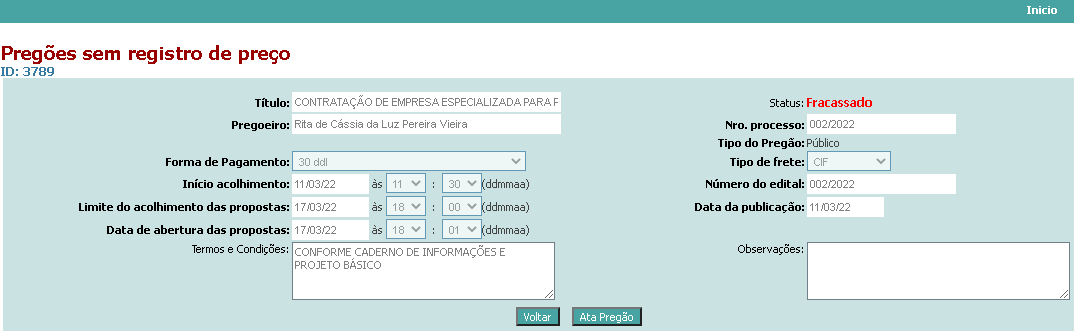 